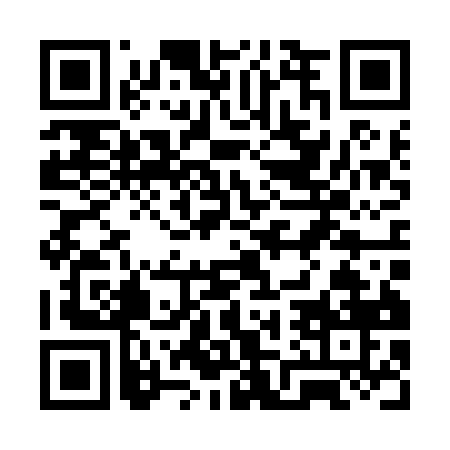 Ramadan times for Queanbeyan, AustraliaMon 11 Mar 2024 - Wed 10 Apr 2024High Latitude Method: NonePrayer Calculation Method: Muslim World LeagueAsar Calculation Method: ShafiPrayer times provided by https://www.salahtimes.comDateDayFajrSuhurSunriseDhuhrAsrIftarMaghribIsha11Mon5:325:326:591:134:457:277:278:4812Tue5:335:336:591:134:447:267:268:4613Wed5:345:347:001:134:447:247:248:4514Thu5:355:357:011:124:437:237:238:4315Fri5:365:367:021:124:427:217:218:4216Sat5:375:377:031:124:417:207:208:4017Sun5:385:387:041:114:407:197:198:3918Mon5:395:397:051:114:397:177:178:3719Tue5:405:407:051:114:387:167:168:3620Wed5:415:417:061:114:377:147:148:3421Thu5:425:427:071:104:377:137:138:3322Fri5:435:437:081:104:367:117:118:3123Sat5:445:447:091:104:357:107:108:3024Sun5:455:457:091:094:347:097:098:2825Mon5:465:467:101:094:337:077:078:2726Tue5:465:467:111:094:327:067:068:2527Wed5:475:477:121:084:317:047:048:2428Thu5:485:487:131:084:307:037:038:2229Fri5:495:497:141:084:297:027:028:2130Sat5:505:507:141:084:287:007:008:2031Sun5:515:517:151:074:276:596:598:181Mon5:525:527:161:074:266:576:578:172Tue5:525:527:171:074:256:566:568:153Wed5:535:537:181:064:246:556:558:144Thu5:545:547:181:064:236:536:538:135Fri5:555:557:191:064:226:526:528:116Sat5:565:567:201:054:216:506:508:107Sun4:564:566:2112:053:205:495:497:098Mon4:574:576:2212:053:195:485:487:079Tue4:584:586:2212:053:185:465:467:0610Wed4:594:596:2312:043:175:455:457:05